Қазақстан тарихы пәнісынып1 сабақ. Кіріспе      Тапсырма:«Тарих» сөзі қандай мағына береді?«Тарихтың атасы» деп кімдерді және не үшін айтамыз?Тапсырма:  Кестемен жұмыс сабақ. Тақырыбы: «Алғашқы адамдардың пайда болуы» Тапсырма:Тапсырма: Кілтті сөздерді дәптерге көшіріп жазу: палеолит; эволюция, адамның типтері , ру, тайпа, қауым. сабақ. Тақырыбы: «Ежелгі адамдардың кәсіптері»Тапсырма: Суретке қарап әңгіме құрастыр.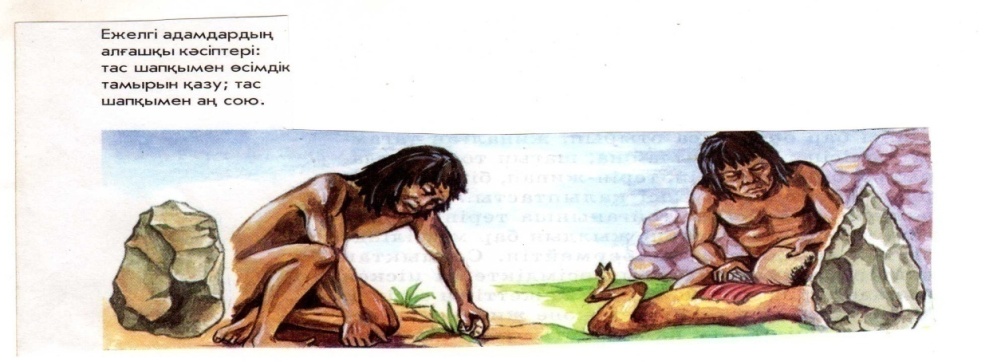 Тапсырма: Кестені толтыр  сабақ Тақырыбы:  «Алғашқы адамдардың өмірі»Тапсырма: Суретті сипатта (ат қою)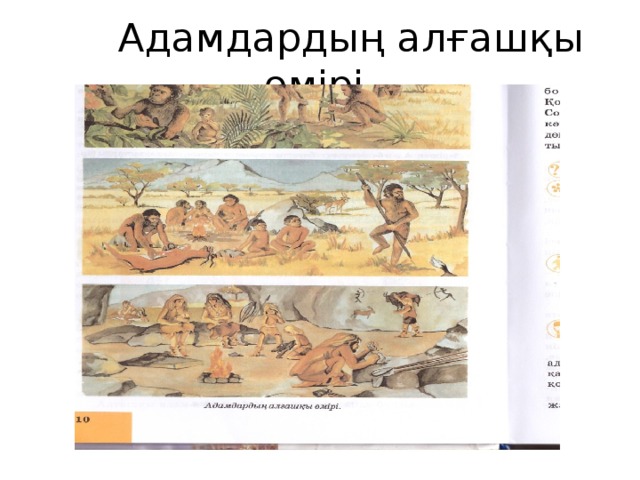 Тапсырма. Суреттегі кестені түсіндір.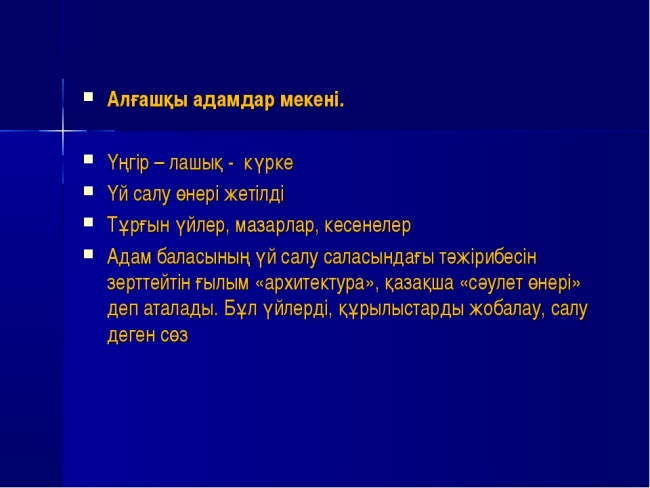  сабақ. Тақырыбы: «Қазақстан территориясындағы тас дәуірі кезеңі» Тапсырма: Кестені толтыр.Тапсырма: Тас дәуірінің ерекшеліктері туралы әңгіме құрау Тақырыбы: Қазақстан жеріндегі палеолит дәуірінің тұрақтарыТапсырма: Сызбаны толтыр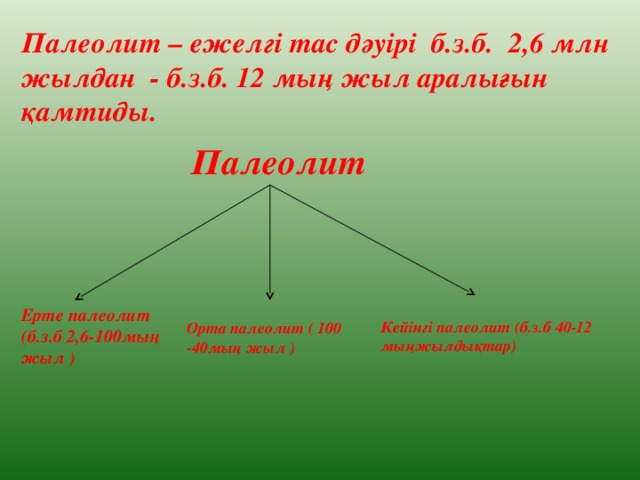 Тапсырма: Тест жұмысыТест жұмысы.1.Адамзат тарихындағы өте ұзаққа созылған кезең?а) қола дәуірі в) темір дәуірі б) тас дәуірі г) орта ғасырлар2. Ежелгі тас ғасыры қай дәуірді қамтиды?а) б.з.б 2млн 500 мың-12 м.ж в) б.з.б 5-3 м.ж б) б.з.б 12-5 м.ж г) б.з.б 3-2 м.ж3.Ежелгі адамдардың алғашқы еңбек құралдарыа) қазғыш таяқ, үшкір тас, шоқпар в) Жалпақ тасб) Сүйірленген тастар г) Қырналған жұмыр тас4. Ғалымдар алғшқы адамдарды қалай атаған?а) саналы адам в) кроманьндықб) Епті адам г) неандерталдық5. Ежелгі адамдардың ең алғашқы кәсібі?а) терімшілік в) мал өсіру б) егін егу г) балық аулауТақырыбы:  «Саналы адамның» пайда болуыТапсырма: Көп нүктенің орнына тиісті сөзді қой.	Ең алғаш адам баласының пайда болып, дамуындағы кезең -  Ең алғаш адам баласының пайда болып, дамуындағы кезең – алғашқы ..... құрылыс болып табылады. 	....   Дарвиннің ілімі бойынша адам маймылдан жаратылған.Тапсырма: Саналы адамның ерекшеліктеріне тоқтал.  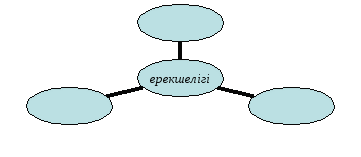 Тақырыбы: Қазақстан территориясы орта тас дәуірінде (мезолит) Тапсырма: Суретті сипатта. 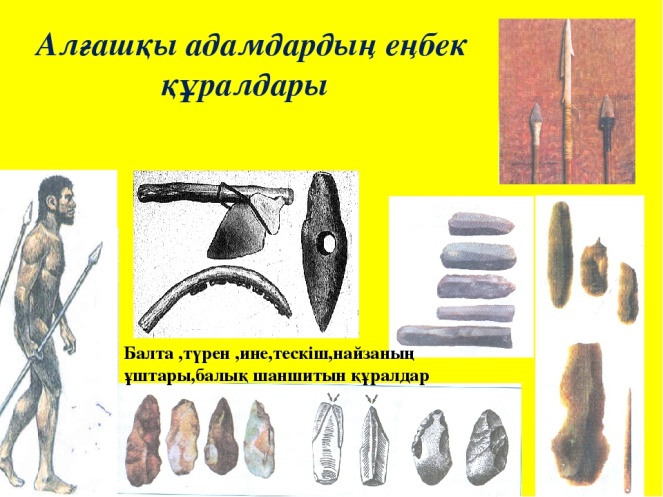 Тапсырма: Сұрақ жауапТас дәуірінің хронологиясын атаРу дегеніміз не?Екі жағынан өңделген қарапайым тас құрал қалай аталады?Тасты өңдеу әдісі қай кезеңде жетіле түсті?Тақырыбы: Қазақстан территориясы жаңа тас дәуірінде (неолит)Тапсырма: Сызбаны пайдаланып, неолитті тұрақтарын сипатта. 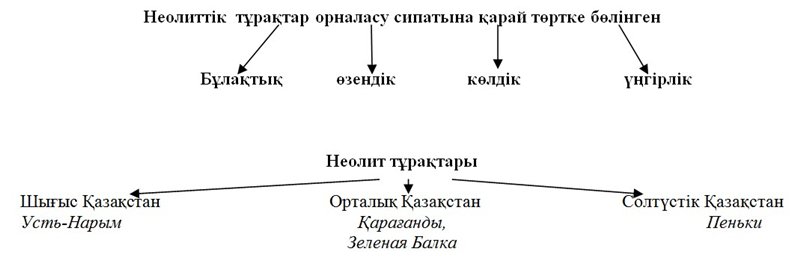 Тапсырма:  Картаны пайдаланып, неолит тұрақтарын көрсет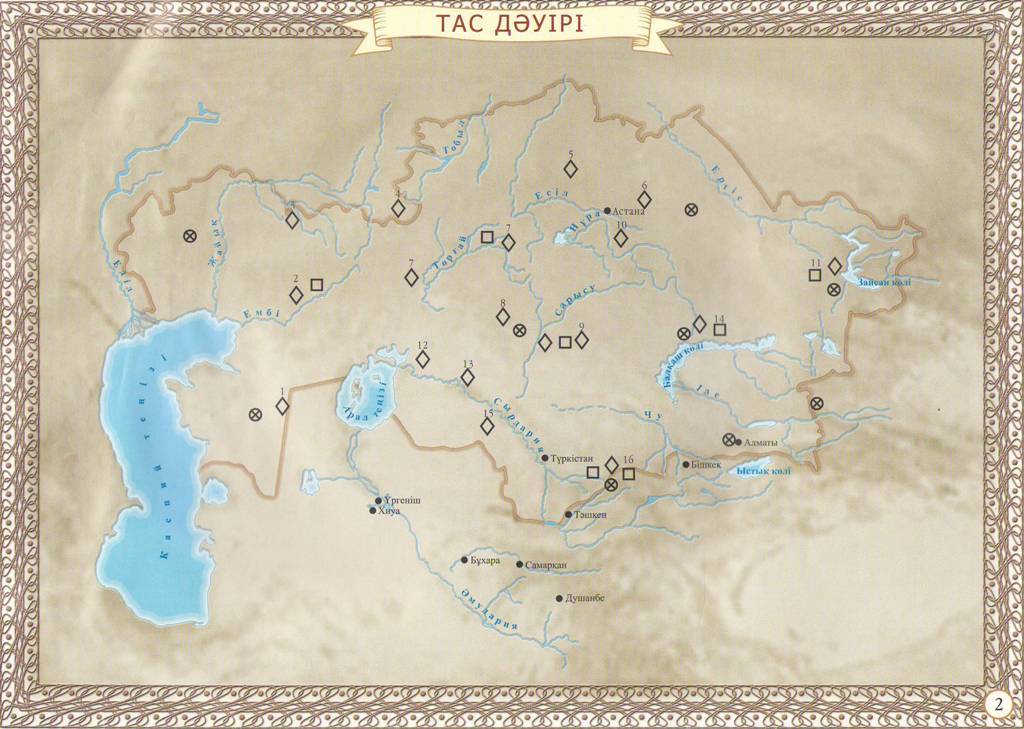 Тақырыбы: Мыстытас дәуірі (энеолит) Тапсырма: Еңбек құралдарының жетілдірілуі ?Мыс-тас ғасырының ерекшелігі ?Тапсырма: Ботай мәдениетіне сипаттама бер?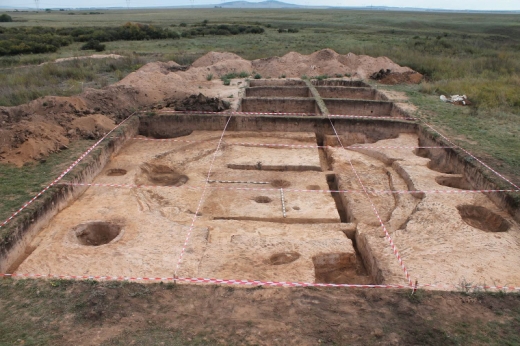 Тақырыбы: «Қазақстан территориясында қола дәуірі»Тапсырма: Жалғасын тап 1.Қола............................................қосындысынан алынады2.Еуразия  даласындағы  қола дәуірінің жетістіктері............................................3.Қазақстан аумағынан қола дәуіріне тән........... қоныс................обаны зерттеді4.Солтүстік және Батыс Қазақстаннан  ....................Андрон мәдениетінің қоныстарын зерттедіТақырыбы: Андронов және Беғазы-Дәндібай мәдениетіТапсырма : Кестемен жұмыс Тақырыбы: Ерте темір дәуіріндегі Орталық ҚазақстанТапсырма: Орталық Қазақстанда көп таралған обалар ?Бұғылы, Қызыларай, Қарқаралы, Баянауыл, Кент, Ортау, Актау тауларыТақырыбы: «Сақ тайпалары, тұрмысы, шаруашылығы»Тапсырма: Ребусты шеш.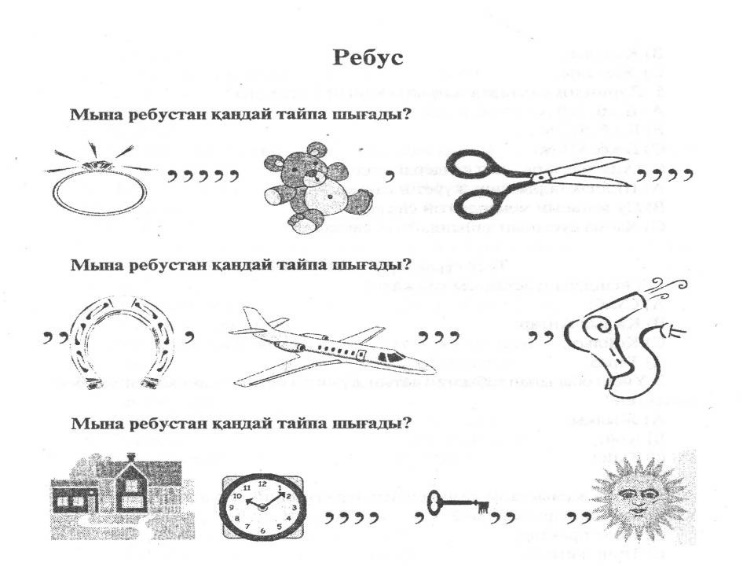 Тапсырма:  Кестені толтыр.Тақырыбы: Үйсіндер, үйсіндер туралы жазба деректерТапсырма: Ертедегі үйсіндер мекендеген жерлерді картадан көрсет. 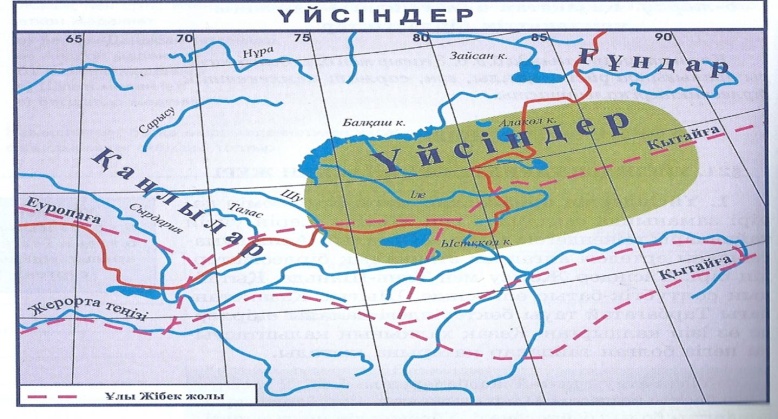 Тапсырма: Сұрақ жауап. Үйсіндердің қоныстары қай жерлерден табылды? Оларды сип. айтып бер.Үйсіндер қай елмен сауда қарым-қатынасын жасаған?Үйсіндерде бай адамдар қалай өмір сүрген?Тақырыбы: «Қазақстан территориясындағы ғұн тайпалары. Аттила (Еділ) – ұлы жауынгер» Тапсырма: Ия. Жоқ ойыны  1.Ғұн билеушісін хан деп атаған?а) ия б) жоқ2. Ғұн мемлекетіндегі ру саны – 24 а) ия б) жоқ3. Цин патшалары ғұндардан қорғану үшін Ұлы Қытай қорғанын салды?а) ия б) жоқ4. Шаньюйден кейінгі басты тұлға – түменбас а) ия б) жоқ5. «Аттила» операсын жазған итальян композиторы – Джузеппе Верди а) ия б) жоқ6. Ғұндардың негізгі өмір салты – көшпелі өмір?а) ия б) жоқТапсырма: Кестемен жұмысТақырыбы: Қорытынды қайталау Тапсырма: Тест жұмысыҚазақстан территориясындағы ежелгі адам іздері қай дәуірге жатады?А)Ерте тас дәуіріОрталық Қазақстаннан табылған ерте палеолит дәуірінің археологиялық ескерткіштерін анықта.С)ҚұдайкөлКейінгі палеолит дәуірінің археологиясын атаС)Б.з.б.40мың-12мың жылЖебелі садақ пен бумеранг қай дәуірде пайда болды?В)МезолиттеКейінгі палеолит дәуірінде ежелгі адамның қайсысы қалыптасты?Е)КроманьондықЕңбек құралдарын жасаудың нуклеустік әдісі қай дәуірде кең тарады?Д)Мустьер дәуіріНеолит дәуірінде Қазақстанның қай аумағында яшма мен кварциттен еңбек құралдары жасалды?В)Солт.-Шығыс БалхаштаКейінгі палеолит қай кезеңді қам-тиды?С)35-30мың-12-10мың ж. бұр.Мезолит дәуіірнің ескерткіші-Дүзбай тұрағы Қазақстанның қай жерінен табылды?Солт. Қаз.Ерте палеолит дәуірінде тас құралдар жасау тәсілі қалай аталды?А)Жарып түсіру техникасыОрта палеолит дәуірінің ең көне тұрағын ата.В)Обалысай тұрағыҚай кезеңде шаруашылық еңбек қалыптасып өнім өндіру шықты?С)НеолитРулық қауым кезінде меншіктің қай түрі қалыпт-асқан?А)Ортақ меншік«Қытай адамы» қалай аталды ?С)СинантропКейінгі палеолит дәуірінің ескерткіші-Шақпақата тұрағы Қазақстанның қай аймағынан табылды ?Д)Батыс ҚазақстанЖеңіл найза, ілмекті сүңгілер мен боластар қай дәуірде шыққан ? С)кейінгі палеолитСатшықыз тұрағы қай кезеңге жатады ? Д)Б.з.б. 5 мың-3 мың жыл.Неолит дәуірінде тас өңдеу техника-сының қандай тәсілі пайда болды ? С)Жылтырата тегістеу тәсіліЕрте палеолит дәуірінің археологиялық ескерткіштерін атаңызЕ)Жаман айбат тұрағыКелтеминар мәдениетінің хрон-қ кезеңін тап ?А)б.з.б ІVмың ж. аяғы-II мың ж.басыАлғашқы адамның даму эволюциясы қайсы тарихи кезеңде жетіліп бітті ?А)ТобырдаМустьер деп қай дәуірді атайды ? В)ОртапалеолитПалеолит дәуірінің кезеңін анықта ?С)б.з.б. 2 млн.-12 мың ж.Шару. еңбектің қалыпт., өнім өндіру кезеңі қашан болды Д)б.з.б.5-3 мың ж.Палеолит дәуірінің ескерткіші қайсысы?С)Ащысай, ҮсіктасҚаз. территор. қанша неолиттік және энеолиттік ескерткіштер табылды ? Е)600Неолит дәуірінде Ботай тұрағынан не табылды ?Д)Жертөледен жылқы сүйектеріКейінгі палеолит дәуірінде күрделі діни сенімнің болғандығын не көрсетеді?В)Мәйітке қызыл бояу ж.уМезолит дәуірінің кезеңін анықта ? В)б.з.б. 12 мың-5 мың ж.Тік жүретін адам қай дәуірде өмір сүрген? А)Ежелгі палеолитАдам баласы жер бетінде қашан пайда болды ?В)б.з.б.2млн. жылҚазақстан климатының үлкен өзгеріс-терге ұшырап, мұз басу кезеңі болған уақыт: В)б.з.б.100-80мың ж.Тас өңдеу әдістері қай дәуірде жоғары нәтижеге жетті ? С)НеолитҚазақст. қай аумағынан ежелгі палеолит кезеңіне жататын ескерткіштер табылды ? Д)Оңтүстік ҚазақстанПитекантроп қашан табылды? С)1890ж.Туыстық қауымдастықты не алмастырды ? В)Көршілік қауымАдамзат қазіргі зам. адамзат қалпына қашаннан бастап келді ? Е) 40мың жыл бұрынТас ғасыры қай кезеңмен аяқталды?Д)НеолитАлғашқы еңбек құралдарының атауы:А)ЧопперМустьер дәуірінің хронологиясы-С)б.з.б.140мың-40мың ж.«Тарих» сөзініңмағынасыТарихты  жазып  қалдырғандарТарихты  жазып  қалдырғандарҚазақстантарихыҚазақстантарихыГоминдАвстралопитек.Питекантроп,синантроп.Неандерталь,кроманьон.Егіншілік Аңшылық            Тас дәуірінің ерекшеліктері Рулық қауымның шығу мен қалыптасуыДәуір сипатыӨндіріске металл құрал-саймандардың енуіАндрон мәдениетіБеғазы-Дәндібай  мәдениетіСақтардыңбасқа елдердегі атауы?Сақтардыңбасқа елдердегі атауы?Сақтардыңбасқа елдердегі атауы?Ғүн тайпалық одағының қалыптасу уақыМемлекет негізін қалаушыШаурашылығы